Ref: No. ASE/RANT/VACUUM CHAMBER/ 2016/		           DATE: 31/01/2017Dear Sir,Quotations are invited in duplicate for the various items shown below/overleaf/enclosed list.The quotations duly sealed and super scribed on the envelope with reference no. and due date, should be addressed to the undersigned so as to reach him or before the due date stipulated above. Fax and Email quotation are not acceptable.Quotations should be valid for 60 days from the due date and period of delivery required, warranty terms etc. should also be clearly indicated. A minimum of one year warranty is required from the date of commissioning. Imported supplies should be quoted for CIF Madras.Local firms to quote for free delivery to this Institute. If quoted for Ex-Godown delivery charges be indicated separately.Relevant literature pertaining to the items quoted with full specifications (and drawing, if any) should be sent along with the Quotations, wherever applicable. Samples / machine/ equipment if called for should be submitted / demonstrated at free of charges, and collected back at the supplier’s expenses. Compliancy certificate is to be provided indicating conformity to the technical specificationsSales Tax/General Taxes/ED if applicable and such other taxes legally leviable and intended to be claimed should be distinctly shown along with the price quoted. If this is not indicated no such claim will be admitted at any stage. Thetaxes leviable should take into consideration that we are entitled to have concessional Sales Tax applicable to Non-Government Educational Institutions run with no profit motive for which a concession is given. Sales Tax Certificate will be issued at the time of final settlement of the bill.Goods should be supplied carriage paid and insured.Goods shall not be supplied without an official supply order.If the item is under DGS&D Rate contract No. and the price must be mentioned.  It may also please be indicated whether the supply can be made direct to us at the Rate contract price (Please note that we are not Direct Demanding Officers).  If so please send copy of the RC.The Guarantee period of the item may be indicated clearly.In case of LC. Payment, 90% of the payment will be made after completion of the supply. The balance 10% of the payment will be made after satisfactory installation of the equipment. IIT Madras is exempt from payment of Excise Duty and is eligible for concessional rate of custom duty. Necessary certificate will be issued on demand. IIT Madras will make necessary arrangements for the clearance of imported goods at the Airport/Seaport. Hence the price should not include the above charges.Acceptance and Rejection:- I.I.T. Madras has the right to accept the whole or any part of the Tender or portion of the quantity offered or reject it in  full without assigning any reason.Yours faithfully					- sd-Project coordinator     Items required: VACUUM CHAMBERas per specifications enclosed. -------------------------------------------------------------------------------------------------------------------Phone Nos.: (044) 2257 50364026 /5000/  FAX: (044) 2257 4002, E-mail: ranjith.m@iitm.ac.inSpecifications for Vacuum ChamberWe need a vacuum chamber with dimension 2.4mx2.4mx2.4m. The pressure (range: 1bar–0.006bar) inside the chamber should be read using a gauge fitted onto the chamber. In addition, a control panel should provide an automatic cutoff mechanism (for a set pressure) based on feedback from a pressure sensor. The chamber should have a door for entry of personnel and also a window to view. In addition, there should be provision for taking cables (signal/electrical).Please provide quotations for the vacuum chamber as per the specifications mentioned below. Two possible designs are considered that differ only in thickness of plate used:a) Thickness of plate is 12 mm		 b)Thickness of plate is 10 mmPlease provide two separate quotations for both the designs, that is, plate thickness 10mm and 12 mm (refer table 1 and table 2).Line Diagram, Rendered views and specifications of chamber and door are given below:Line Diagram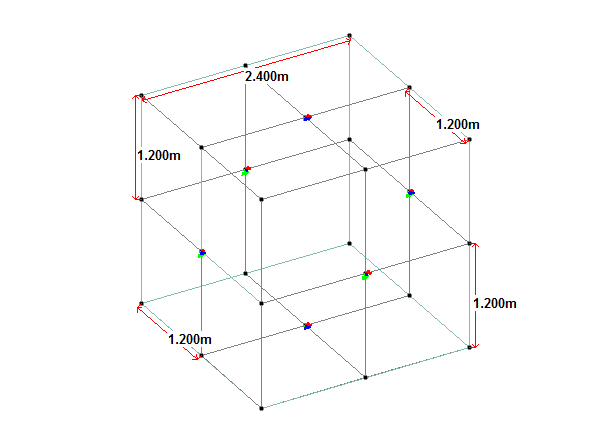 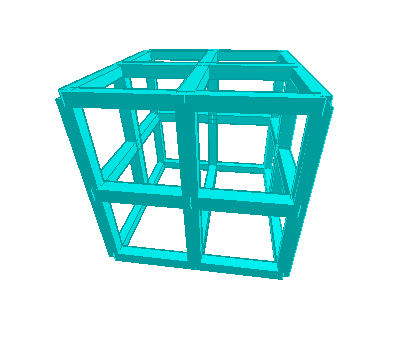 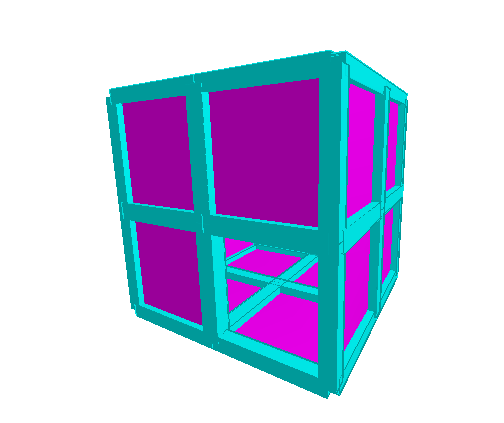 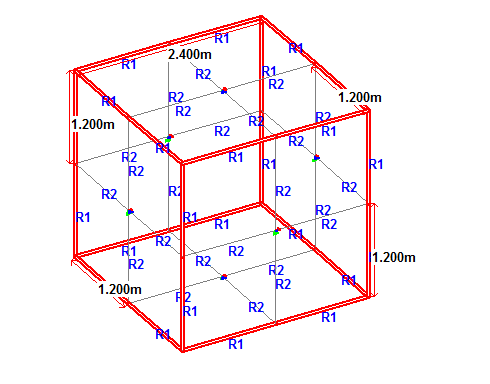 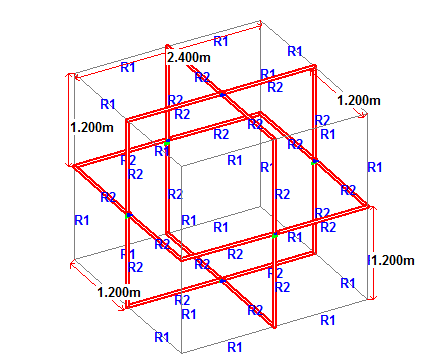 180 mm X 180 mm – 8 mm thickness		180 mm X 180 mm – 8 mm thickness                                                                                                 Description Structure Dimension 2.4m X 2.4 mLoading- 1 bar- Vacuum pressureMember- TATA STRUCTURA (SHS)Plates- 12 mm thick / 10 mm thick (Mild Steel (Compatible with member))Members- TATA StructuraOuter frame members and Inner frame members: Square hollow section180 mm X 180 mm – 8 mm thicknessOther requirementsThe vacuum pump available at aerospace department, IIT Madras has to be connected to the chamber. It may be assumed that the pump is about 3m away from where chamber will be installed. The chamber should have provision for two inlets that can be connected to vacuum pump. Also, one of the outlet or separate should provide for releasing air into the chamber to get it back to atmospheric pressure (after the experiments). The inside of the chamber should have a bottom plate to provide a uniform surface (to cover the members) and should be able to withstand the load due to personnel working inside the chamber.  It may also be noted that, there should be:Airtight glands to tap power and signal wires.Provision for including pressure/vacuum gauge tapping (as well as vacuum gauge).SummaryTable 1 Vacuum Chamber with plate thickness 12mmTable 2 Vacuum Chamber with plate thickness 10mmDepartment of Aerospace EngineeringIndian Institute of Technology MadrasChennai – 600 036, IndiaDr. Ranjith Mohan Project coordinatorDepartment of Aerospace EngineeringIndian Institute of Technology MadrasChennai – 600 036, IndiaTo :  Due date :15/02/2017Vacuum Chamber Dimension  2.4m x 2.4m x 2.4mMemberTATA Structura (Steel Hollow Sections)Dimension of memberOuter frame members andInner frame members: Square hollow section180 mm X 180 mm – 8 mm thicknessPlate Thickness12 mmMaterial for PlateMild Steel (Compatible with member)Required Vacuum level (Pump is available with IIT Madras)~1/100 atmosphere (~6 milli Bar) Pressure control methodUsing on off solenoid valve with less than 1-5%fluctuation in pressure level.(If other methods are available kindly mention).InstrumentationVacuum gauge, pressure sensors for operating solenoid valveTemperature controlNot RequiredDoor specificationsVacuum chamber Door
Size of door                         : 1000 x 1000 mm
Material                               :  Mild steelWindowAcrylic/Glass. On two sides of chamber.Dimension:600 x 600 mmVacuum Chamber Dimension  2.4m x 2.4m x 2.4mMemberTATA Structura (Steel Hollow Sections)Dimension of memberOuter frame members andInner frame members: Square hollow section180 mm X 180 mm – 8 mm thicknessPlate Thickness10 mmMaterial for PlateMild Steel (Compatible with member)Required Vacuum level (Pump is available with IIT Madras)~1/100 atmosphere (~6 milli Bar) Pressure control methodUsing on off solenoid valve with less than 1-5%fluctuation in pressure level.(If other methods are available kindly mention).InstrumentationVacuum gauge, pressure sensors for operating solenoid valveTemperature controlNot RequiredDoor specificationsVacuum chamber Door
Size of door                         : 1000 x 1000 mm
Material                               :  Mild steelWindowAcrylic/Glass. On two sides of chamber.Dimension:600 x 600 mm